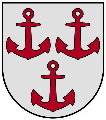 KONKURSASalacgrīvas novada gada uzņēmējsANKETASalacgrīvas novada pašvaldība organizē konkursu “Salacgrīvas novada gada uzņēmējs”, lai apzinātu un godinātu Salacgrīvas novada uzņēmējus, kas aktīvi darbojas savā nozarē, sekmējot uzņēmējdarbības vides attīstību.Novada iedzīvotājiem un viesiem tiek piedāvāta iespēja izvirzīt pretendentus balvas saņemšanai, aizpildot anketu. Novada Jaunais uzņēmējs – uzņēmums, kurš uzņēmējdarbības uzsākšanu reģistrējis ne agrāk kā 3 gadus pirms Konkursa norises ..…………………………………………………………………………………………………………………………………………………………………………………………..Novada Ražotājs – uzņēmums, kurš tekošajā gadā sekmīgi veicis saimniecisko darbību saražojot savu produkciju un to realizējot ……………………………………………………………...…………………………………...…………………………………………………………………………………………Novada Lauksaimnieks – Z/S, SIA un saimnieciskās darbības veicējs, kuram ir stabili un izaugsmi raksturojoši ražošanas rādītāji, izveidota ilgtspējīga saimniekošanas prakse ………………………………………………………………………………...……………………………………………………………………………………………………….…Novada  Darba devējs – uzņēmums, kurš radījis jaunas darba vietas, ieguldījis laiku un līdzekļus darbinieku apmācībā un profesionālajā izaugsmē, radījis drošu darba vidi un veicinājis motivējošu darba samaksu ………………………………………………………………………………..…………………………………………………………………………………………………………Novada Pakalpojumu sniedzējs  –  uzņēmums kurš nodrošina augsta līmeņa klientu apkalpošanas servisu pakalpojumu sniegšanas nozarē (frizētavas, kafejnīcas, u.tml.) …………………………………………………………………………………………...……………………………………………………………………...…………………………Novada Tirgotājs – uzņēmums, kurš nodrošina augsta līmeņa klientu apkalpošanas servisu preču tirdzniecības nozarē ……………………………………………………………………...……………………………………………………………...………………………………………………………Novada Mājražotājs/Amatnieks - uzņēmums, kurš piedāvā augstas kvalitātes un/vai unikālus produktus un, kurš   ievērojami uzlabojis savu darbību starp novada mājražotājiem/amatniekiem …………….……………….………………………………………………………………………………………………………………………………………………...……………Novada Ģimenes uzņēmums - uzņēmums, kurš rūpējas par savu, piemēram, ražošanas tradīciju uzturēšanu, vai tālāku to attīstīšanu un nodošanu no paaudzes paaudzē ………………………………………………………………………………...………………...………………………………………………………………………………………… Novada Popularizētājs   – uzņēmums, kurš tekošajā gadā  devis ieguldījumu Salacgrīvas novada attīstībā, popularizēšanā un tas nav klasificējams nevienā no iepriekšējam nominācijām ………………………………………………………………………………………………………………………………………………………………………………………… Novada Mecenāts – uzņēmums, kurš tekošajā gadā atbalstījis un iesaistījies kultūras, sporta un pilsētas pasākumos, ziedojis dažādām organizācijām, investējis līdzekļus projektos, kuri sekmē sabiedrības labklājību.…………………………………………………………………………………………………………………………………………………………………………………………Lūdzam aizpildītu drukāto anketu iesniegt Salacgrīvas novada Klientu apkalpošanas centrā , Smilšu ielā 9, Salacgrīvā, kā arī jebkurā novada pagasta pārvaldē vai novada bibliotēkā. Anketu iespējams nosūtīt uz e-pastu: dome@salacgriva.lv vai arī to aizpildīt elektroniski ŠEIT!